Al Servizio Tributi-SUAPP.zza G. Matteotti, 1101014 Montalto di Castrocomune.montaltodicastro.vt@legalmail.it RICHIESTA OCCUPAZIONE PERMANENTE DI SUOLO PUBBLICO Per persone fisiche:Per persone giuridiche (Enti, Società, Ditte, Associazioni,…):C H I E D EAi sensi del regolamento per l’applicazione del canone patrimoniale di concessione, autorizzazione all’occupazione o esposizione pubblicitaria approvato con Deliberazione del Consiglio Comunale n. 10 del 28/04/2021, come successivamente integrato e modificato con deliberazione del Consiglio Comunale n. 15 del 18/05/202215   Il                  RILASCIO   /        RINNOVO della concessione permanente di suolo pubblico 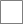 in  Via/Piazza/Loc. .…………………………………………………………………………………………………………numero civico….............mediante collocazione di ……………………………………………………………………………………………………………………………....L’occupazione è così dettagliata:Metri ……………… x metri ………………per un totale di mq. …………………di ingombro effettivo al suolo;Metri ……………… x metri ………………per un totale di mq. …………………di ingombro al suolo mediante proiezione tenda;Metri ……………… x metri ………………per un totale di mq. …………………di ingombro al suolo mediante proiezione gronda;A questo proposito allega:Progetto e relazione  tecnica della sistemazione dell’area proposta se conforme alla richiesta;Fotografie dell’area interessata dall’occupazione;Planimetria in scala adeguata con indicazione dell’esatta posizione dell’occupazione / manufatto;Estratto di mappa catastale;Autorizzazione ambientale ex art. 146 D.lgs. 42 del 22/01/2004 o dichiarazione del tecnico progettista avente ad oggetto l’intervento di occupazione richiesto solo nel caso in cui la richiesta di occupazione di suolo pubblico permanente riguardi una zona sottoposta a vincolo;Titolo edilizio/urbanistico o dichiarazione del tecnico progettista avente ad oggetto l’esecuzione dei lavori di occupazione di suolo pubblico;N. 1 marca da bollo da Euro 16,00 da apporre sull’autorizzazione;Altro ……………………………………………………………………………………………………………………………………………..DICHIARAChe non sono necessari ulteriori nulla osta, permessi o autorizzazioni per l’installazione del manufatto di competenza di questo Comune e/o altri Enti;Di conoscere e di accettare tutte le condizioni previste dal Regolamento Comunale per le occupazioni di spazi ed aree pubbliche e per l’applicazione della relativa tassa.Di essere consapevole delle responsabilità e delle sanzioni penali stabilite dalla legge per false attestazioni e mendaci  dichiarazioni (art. 76 D.P.R. n. 445/2000) e della decadenza dai benefici eventualmente conseguenti al provvedimento emanato sulla base delle dichiarazioni non veritiere (art. 75 D.P.R. n. 445/2000).DICHIARA , INOLTRE, DI AVER DIRITTO ALLE SEGUENTI ESENZIONI/RIDUZIONI: Esenzione dalla tassa occupazione spazi ed aree pubbliche ai sensi ........................................................…………………………………………………………………………………….…….…………. Esenzione dall’imposta di bollo ai sensi ....................................................................................................………………………………………………………….……….…Note:…………..……………………………………………………………………………………………………….…………………………………… ……………………..……………………………………………………………………………………………………………………………………….. MODALITA’ RITIRO AUTORIZZAZIONE                  A MANO               SPEDIZIONE AUTORIZZAZIONE data .....……………….........................................								FIRMA: ______________________________________informativa sul trattamento dei dati personali(artt. 13 e 14 Regolamento UE n. 2016/679)Ai sensi del Regolamento UE n. 2016/679 relativo alla protezione delle persone fisiche con riguardo al trattamento dei dati personali e delle disposizioni della normativa nazionale, si informa che:Titolare del trattamento dei dati è il Comune di Montalto di Castro, con sede in Piazza Giacomo Matteotti, 11, in persona del Sindaco l. r. p. t. (pec: comune.montaltodicastro.vt@legalmail.it; sito web: http://comune.montaltodicastro.vt.il), a cui è possibile rivolgersi per ottenere chiarimenti in merito alla presente informativa e/o per esercitare i diritti riconosciuti dal Regolamento UE n. 2016/679;Il Titolare ha nominato un Responsabile per la protezione dei dati personali, nella persona dell’Avvocato Edda Luisa Canale  (email: edda.canale@mrlex.it pec: eddaluisacanale@ordineavvocatiroma.org), a cui è possibile rivolgersi, in via alternativa rispetto al Titolare del trattamento, per ottenere chiarimenti in merito alla presente informativa e/o per esercitare i diritti riconosciuti dal Regolamento UE n. 2016/679;I dati vengono raccolti attraverso il presente modulo e vengono trattati per le seguenti finalità: gestione degli adempimenti funzionali al procedimento per il rilascio della concessione richiesta;I dati possono essere trattati dal Comune di Montalto di Castro per finalità di analisi e statistiche; La base giuridica del trattamento consiste nell'esecuzione di un contratto o di misure precontrattuali, nell’esecuzione di un compito o di una funzione di interesse pubblico, nell’adempimento di obblighi di legge;I dati vengono trattati con sistemi informatici e/o manuali, attraverso procedure adeguate a garantirne la sicurezza e la riservatezza;I dati non sono oggetto di diffusione.I dati non sono oggetto di trasferimento all'estero.Il conferimento dei dati non ha carattere obbligatorio; tuttavia, qualora non ci venissero forniti non potremmo accogliere l’istanza in oggetto;I dati sono trattati per tutta la durata della concessione e, successivamente, vengono conservati fino alla decorrenza dei termini di prescrizione previsti dalla legge per l’esercizio dei diritti derivanti e/o connessi alla stessa concessione e, comunque, per il tempo necessario in relazione al perseguimento del compito di interesse pubblico, nel rispetto delle previsioni di legge;Viene garantito agli interessati l’esercizio dei diritti riconosciuti dagli artt. 15-22 del Regolamento UE n. 2016/679 (accesso, rettifica, cancellazione, opposizione, limitazione e portabilità, se ne ricorrono i presupposti) e dall’art. 77 del Regolamento UE n. 2016/679  (diritto, qualora l’interessato ritenga che il trattamento dei propri dati sia effettuato in violazione delle previsioni del Regolamento, fermo il diritto di rivolgersi alle competenti autorità giudiziarie civili o amministrative, di proporre reclamo all'Autorità Garante per la protezione dei dati personali, per quanto di sua competenza). Il sottoscritto ___________________________________________________________________________________DICHIARAdi aver preso visione dell'informativa che precede con riferimento alle modalità e finalità di trattamento dei dati personali conferiti al Comune di Montalto di Castro.  Montalto di Castro  ___________________________									___________________________________________________________________		           									     (Firma)…..l…..sottoscritt……Sig…......................……….………………………………………...……………………………….……………nato a ……………………………….………………………..……………………….…. Il ……………………………………….…..…codice fiscale……………..…………………………………………..…………………………………………………………………...residente a.............................................………………………………………………..…………...…………………………….…..Via………….........................………....…………………………..……………..….n. ……………......c.a.p. ………….……..…….numero telefonico.…………….……............................numero cellulare....…………..............................................….………..e-mail …………………………………………………………………………………………………………………………………………..l…..sottoscritt……Sig…......................……….………………………………………...……………………………….……………nella sua qualità di ………………………………..……della…………………………………………………………………………....con sede a ..………..................................................................................................................................................................Via…………………….………..................……………………………………………………….n………..... c.a.p. ……….………..numero telefonico……....................................... e-mail/PEC ………………………………..…………...……….………………...C.F./Partita IVA …………………..……................................................